Príbeh „Papierik“1. Čítal/a si pozorne? Prečítaj si otázku a vyfarbi správnu odpoveď. Marcela si kúpila v samoobsluhe:		lízanku	   nanuk	   zmrzlinuMarcela papierik z nanuku hodila:		do koša	  do tašky    na zemDruhý nanuk si nemohla kúpiť preto, že:bolelo ju hrdlo			nemala peniaze		nanuky sa minuliMarcela pod ich oknom zbadala na tráve papierik:	z nanuku				  z čokolády			zo zmrzlinyMarcela si myslela o zahodenom papieriku na tráve, že:Asi to bude ten jej papierik z nanuku.  Niekto papierik vyhodil z okna.Marcela papierik z trávnika: 	nezodvihla	   zodvihla a zahodila do koša	 schovala pod kríkPani suseda Marcelu za dobrý skutok: pochválila			odmenila cukríkom 	 nevšimla si ju2. Odpíš z textu posledné dve vety. Potom podčiarkni tú vetu, ktorá vyjadruje pocit zahanbenia za neslušný skutok s papierikom. 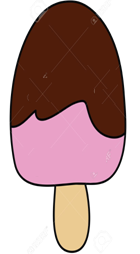 